АДМИНИСТРАЦИЯЯРОСЛАВСКОГО МУНИЦИПАЛЬНОГО РАЙОНАП О С Т А Н О В Л Е Н И Е27.04.2024                                                                                                                        № 1008О внесении изменений в постановление Администрации Ярославского муниципального района от 24.04.2024 № 985                   «Об окончании отопительного сезона 2023-2024 годов на территории ЯМР»В связи с понижением среднесуточной температуры воздуха, руководствуясь поручением Губернатора Ярославской области М.Я. Евраева, Администрация района п о с т а н о в л я е т:1. Внести в постановление Администрации Ярославского муниципального района от 24.04.2024 № 985 «Об окончании отопительного сезона 2023-2024 годов на территории ЯМР» изменение, изложив пункт 1 в следующей редакции:«1. Установить срок окончания отопительного сезона 2023-2024 годов объектов жилищного фонда и социальной сферы в Ярославском муниципальном районе 06.05.2024.».2. Обнародовать настоящее постановление в сетевом издании «Ярославский агрокурьер», на официальных страницах Администрации Ярославского муниципального района в информационно-телекоммуникационной сети «Интернет» 28 апреля 2024 года.3. Постановление вступает в силу со дня его официального опубликования и распространяется на правоотношения, возникшие с 01 мая 2024 года, за исключением пункта 2 настоящего постановления, вступающего в силу со дня подписания постановления. Глава Ярославскогомуниципального района  	                                                    Н.В. Золотников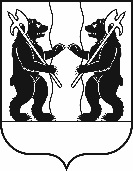 